ГОДОВОЙ ОТЧЕТО РЕАЛИЗАЦИИ МУНИЦИПАЛЬНОЙ ПРОГРАММЫ«Развитие физической культуры и спорта в Мирнинском районе на 2019-2023 годы»за 2023 годРаздел 1. Основные результатыДоля населения, систематически занимающегося физкультурой и спортом, в 2023 г. составляет 49,2 % (2021 – 44,8%, 2022 – 46,8%).  С целью пропаганды физической культуры и спорта, приобщения всех слоев населения, в т.ч. детей и учащейся молодежи, лиц средних и старших возрастных групп, инвалидов к систематическим занятиям физическими нагрузками и различными видами спорта комитетом по ФКиС в рамках муниципальной программы «Развитие физической культуры и спорта в Мирнинском районе» на 2019-2023 годы:- реализовано 52 спортивно-массовых и физкультурно-оздоровительных мероприятий районного уровня, в т.ч. в онлайн формате. (2022г.-29); - спортсмены Мирнинского района приняли участие в 55 выездных соревнованиях различного уровня, завоевав 200 медалей различного ранга. 	 с 10 по 17 июля 2023 года спортсмены Мирнинского района по адаптивным видам спорта в количестве 18 человек впервые приняли участие в Спартакиаде по адаптивным видам спорта Республики Саха (Якутия) «ДЬУЛУУР» в с. Амга Амгинского улуса. Администрацией МО «Мирнинский район» РС (Я) в 2023 году проведены конкурсы:1. По присуждению премии в области физической культуры и спорта на территории Мирнинского района: в номинации «10 лучших спортсменов» признаны: Аронов Е.Р. (вольная борьба); Сергин Н.Е. (вольная борьба); Исмаилов М.А. (бокс); Аронов Е.Р. (вольная борьба); Туприн Р.М. (бокс); Хомутовский В.А. (борьба хапсагай); Захарова М.А. (национальные настольные игры); Янков Е.М. (бокс); Пашаев М.Г. (панкратион); Вингерт А.В. (панкратион);в номинации «За преданность профессии» признаны:Волокина Р.В. учитель физической культуры МБОУ «СОШ №1»; Ладыгина О.Н. тренер-преподаватель по спорту СК «Им. 60-летие Победы» КСК АК «Алроса» (ПАО); Непша Л.Ю. старший тренер преподаватель по волейболу МАУ ДО «Спортивная школа» МО «Мирнинский район»;в номинации «За верность спорту» признаны:Сивцев А.И.; Кандаков Н.И.; Нарбыков Н.Ф.в номинации «За активное участие в развитии и популяризации физической культуры и спорта в Мирнинском районе» признаны:Закиев Р.С.; Захарова М.А.; Плехов С.В.    2. По присуждению премии «Лучший тренер года» на территории Мирнинского района признаны: гор. Мирный: Александров К.Г. (баскетбол); Денисов Алексей Алексеевич (Мини-футбол); Делеу В.М. (бокс); Петров В.Л. (киокусинкай каратэ); Касьян (спортивное плавание); Яковлева Н.О. (фигурное катание); гор. Удачный: Диденко Н.Н. (дзюдо); Измаилов А.В. (панкратион);  пос. Айхал: Варфоломеев А.В. (мини-футбол); Кельзин С.С. (дзюдо);   пос. Чернышевский: Тумигин М.С. (хоккей с шайбой). За высокие спортивные достижения Администрацией МО «Мирнинский район» РС (Я) премированы спортсмены, тренера в количестве 112 человек на сумму 2 639 000,00 (два миллиона шестьсот тридцать девять тысяч) руб.Ежегодно в июне месяце на бале выпускников «Алмазные зори» лучшим выпускникам школ, Администрация МО «Мирнинский район» вручила премии в размере 30 000 рублей за высокие достижения в области физической культуры и спорта.Для участия спортсменов Мирнинского района в Чемпионатах РС (Я) по видам спорта приобретена спортивная формы на сумму 2 361 тыс.руб., приобретен спортивный инвентарь для зимних видов спорта на общую сумму 815 150 руб. Министерством по физической культуре и спорту РС (Я) присвоена ведомственная награда «Отличник физической культуры и спорта РС (Я)» - тренеру-преподавателю по спорту СК «Им. 60-летие Победы» КСК АК «АЛРОСА» (ПАО).Почетной грамотой Министерства по физической культуре и спорту РС (Я) отмечены Черноволик Е.В. – старший инструктор методист МБУ ФОК «Каскад» МО «Поселок Чернышевский», Червяков А.А. – заместитель директора по спорту, культуре и молодежной политике МАУ «Управления спорта, культуры и молодежной политики» МО «Город Мирный».   Благодарственным письмом Министерства по физической культуре и спорту Республики Саха (Якутия) отмечены 13 работников физической культуры и спорта в Мирнинском районе. Также Министерством по физической культуре и спорту Республики Саха (Якутия) отмечены 24 человека с вручением юбилейного нагрудного знака «100 – летие физкультурному движению в Республике Саха (Якутия).На территории Мирнинского района продолжают работать 2 центра по приему нормативов Всероссийского физкультурно-спортивного комплекса «Готов к труду и обороне» (г. Мирный, п. Чернышевский). В 2023 году центры ГТО приняли 1006 человек (2022г. -836). Общественные организации и учреждения спорта Мирнинского района принимают активное участие в грантовых конкурсах и национальных проектах, целью которых является поддержка развития социально-экономической сферы. В 2023 году приняли участие в конкурсах с положительным результатом следующие общественные организации района:- Автомобильно-мотоциклетный клуб Мирнинского района «Байанай» - конкурс социально ориентированным некоммерческих организациям, не являющимися государственными (муниципальными) учреждениями, из бюджета МО «Город Мирный» на сумму 251 114,03 руб.;- Автономная некоммерческая организация «Академия Бокса Радиона Соломенника» - конкурс социально ориентированным некоммерческих организациям, не являющимися государственными (муниципальными) учреждениями, из бюджета МО «Город Мирный» на сумму 219 176,83 руб.;- Местная общественная организация «Спортивный мотоклуб «Эндуро-14» - конкурс социально ориентированным некоммерческих организациям, не являющимися государственными (муниципальными) учреждениями, из бюджета МО «Город Мирный» на сумму 193 000,00 руб.;- Автономная некоммерческая организация «Центр развития спорта и творчества «Дебют» - конкурс социально ориентированным некоммерческих организациям, не являющимися государственными (муниципальными) учреждениями, из бюджета МО «Город Мирный» на сумму 210 409,76 руб.;- Молодежная общественная организация Спортивный клуб аквалангистов «Северный СКАТ» - конкурс социально-общественных проектов «Территория АЛРОСА» АК «АЛРОСА» (ПАО) на сумму 840 000,00 руб.;- Местная общественная организация «Спортивный мотоклуб «Эндуро-14» - конкурс социально-общественных проектов «Территория АЛРОСА» АК «АЛРОСА» (ПАО) на сумму 300 000 руб. Развитие физической культуры и спорта в Мирнинском районе осуществляется при взаимодействии с администрациями поселений района, муниципальными бюджетными учреждениями спорта, культурно спортивным комплексом АК «АЛРОСА», шестью федерациями по видам спорта, тринадцатью спортивными общественными организациями. Раздел 2. Сведения о внесенных измененияхРаздел 3. Исполнение мероприятий муниципальной программы «Развитие физической культуры и спорта в Мирнинском районе на 2019-2023 годы»за 2023 г.Согласовано с финансовым  управлением: ______________________________                 ________________                           /________________/                                  (должность)                                                      (подпись)                                                         (Ф.И.О.)                                                                               Раздел 4. Достижение значений целевых индикаторов программыСправочно:Расчет индикаторов муниципальной программыСправочно:Первый заместитель Главы Администрации района                                 	         ________________                                               Д.А. Ширинский							                               (подпись) Председатель КФКиС   	                                           ________________                                                Л.М. Деева	(подпись)     Ссылки:https://www.xn----7sbab7amcgekn3b5j.xn--p1ai/novosti/?id=24525https://www.алмазный-край.рф/novosti/?id=23583https://www.алмазный-край.рф/novosti/?id=23446https://www.алмазный-край.рф/novosti/?id=23188https://www.алмазный-край.рф/novosti/?bitrix_include_areas=Y&id=23134&clear_cache=Yhttps://www.алмазный-край.рф/novosti/?id=22906 Участие в Нижнем-Бестяхе в спорткомплексе «Парус» 11-12 февраля чемпионата Республики Саха (Якутия) по национальным настольным играм памяти А.И.Донского.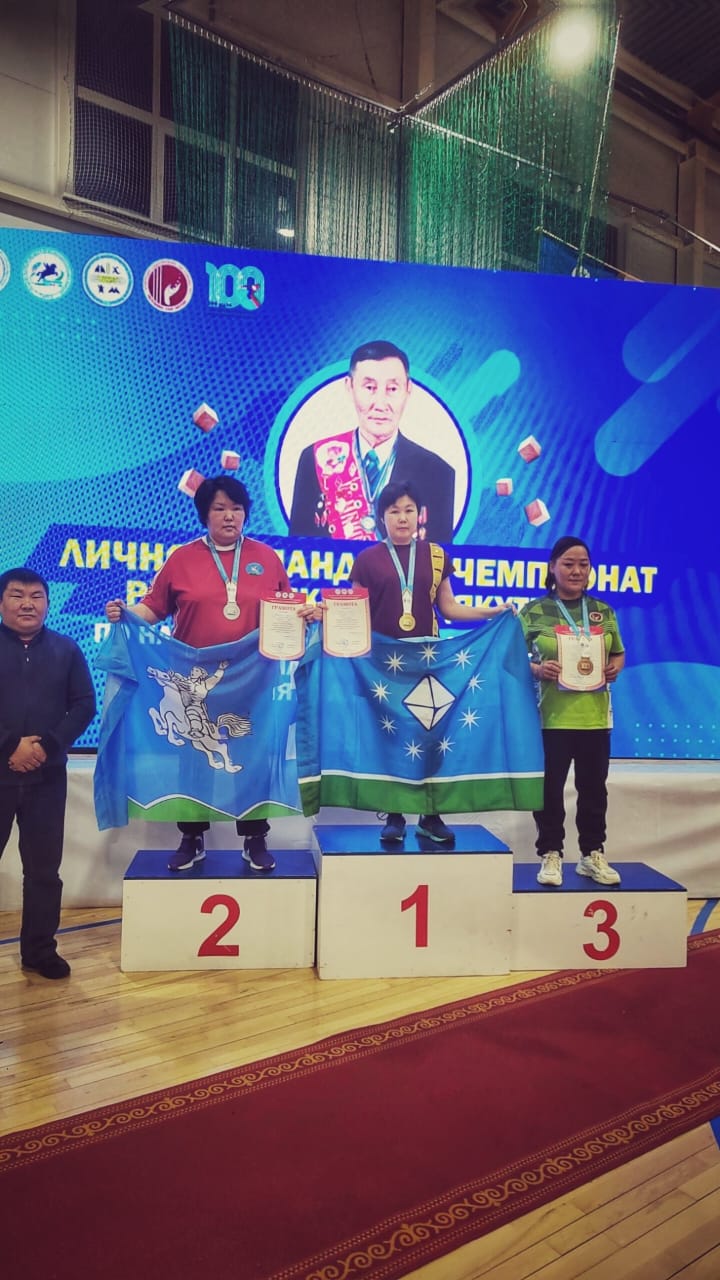 Участие с 15 по 19 февраля в г. Якутске в Первенстве Республики Саха (Якутия) по волейболу среди мужских и женских команд второй лиги, посвященое 100-летию Физкультурного движения в Республике Саха (Якутия) и 100-летию Отечественного движения волейбола.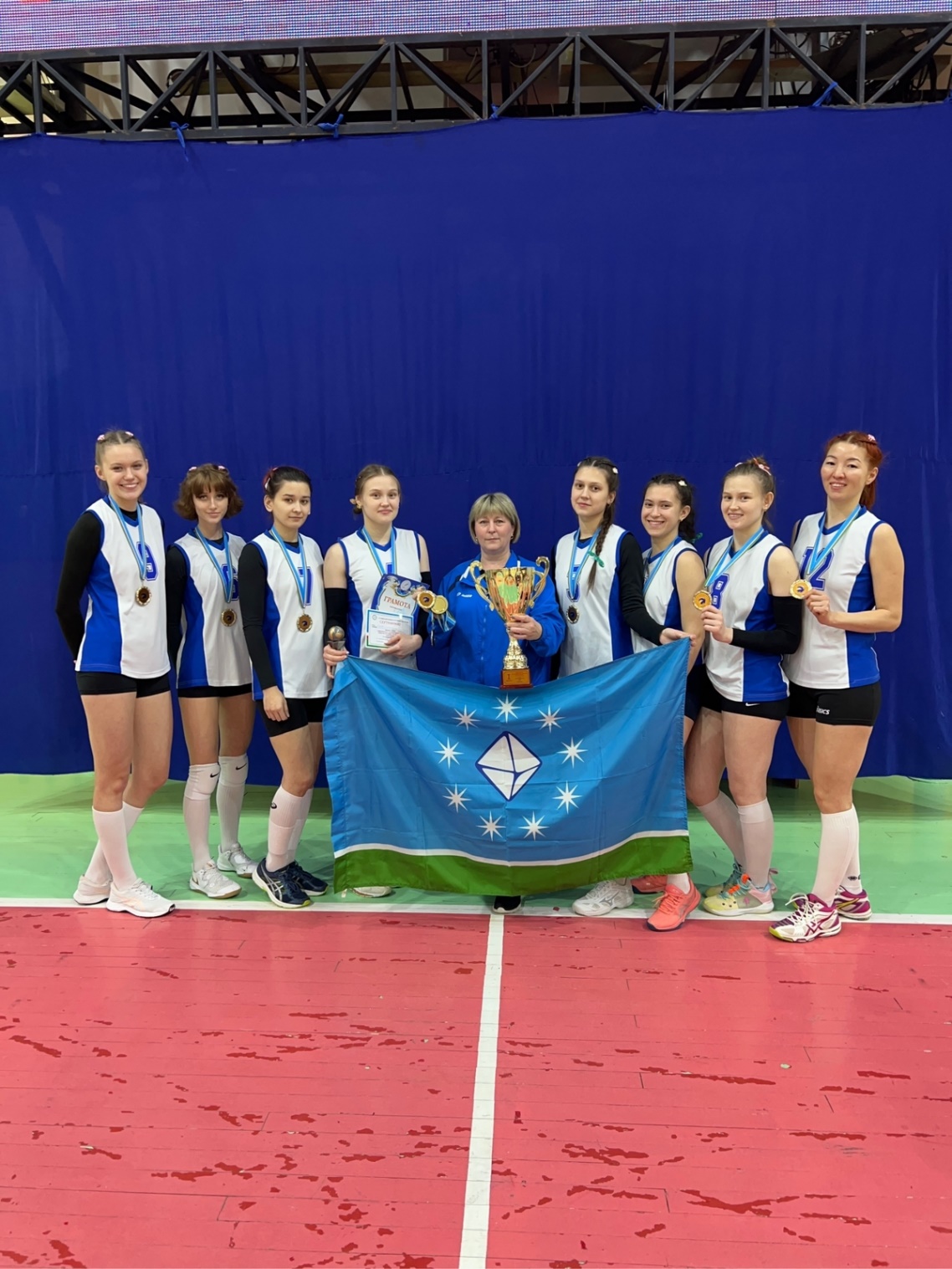 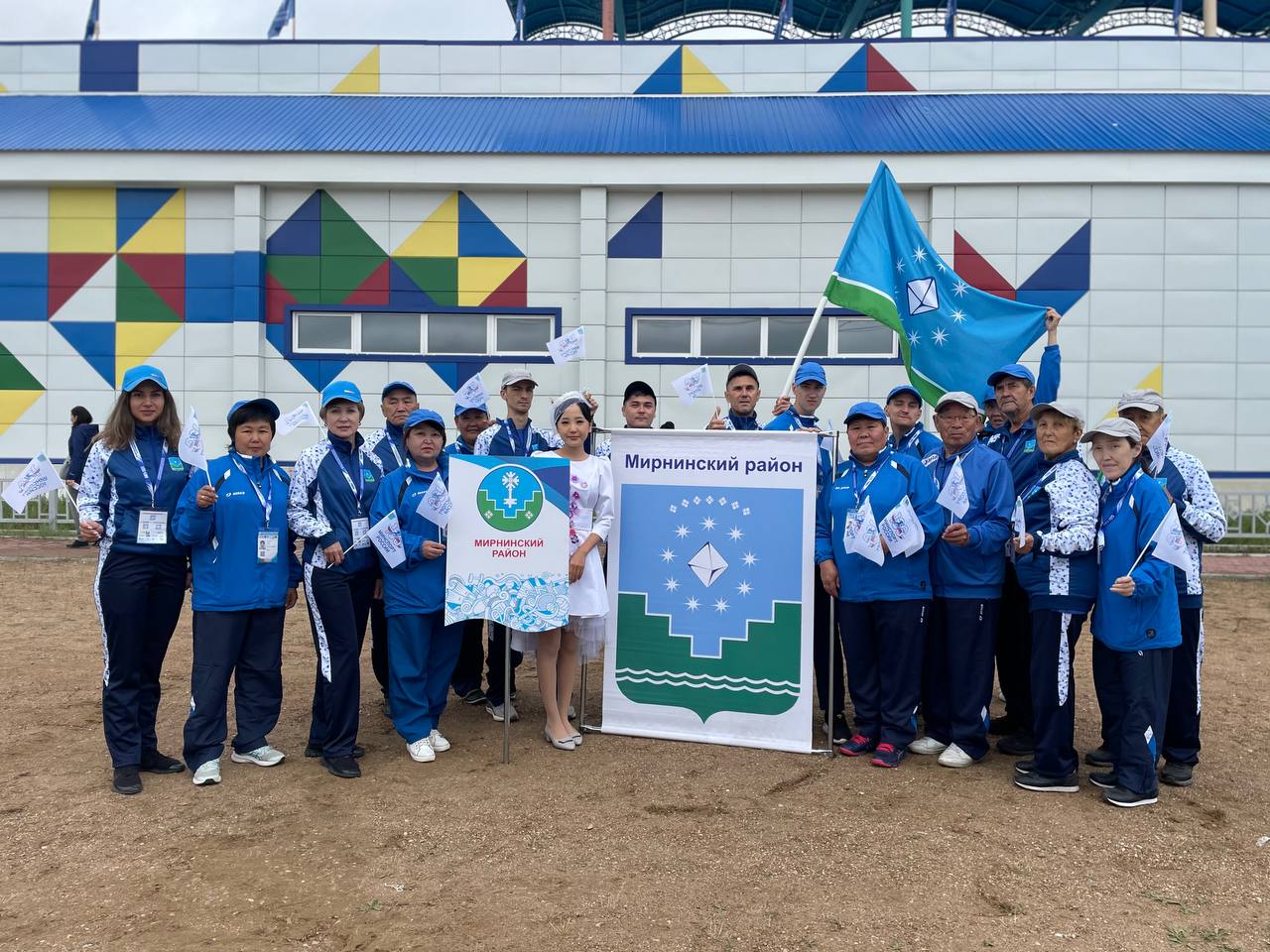 Участие сборной команды Мирнинского района в Спартакиаде по адаптивным видам спорта Республики Саха (Якутия) «ДЬУЛУУР» с 10 по 17 июля 2023 года в с. Амга Амгинского улуса№ п/пРеквизиты правовых актов о внесении изменений и дополненийОписание причин необходимости внесения изменений и дополнений1.Постановление районной Администрации от 07.02.2023 г. № 118Корректировка разделов «Паспорт программы», «Механизм реализации программы», «Перечень мероприятий и ресурсное обеспечение», «Перечень целевых индикаторов» с целью приведения МП в соответствие и в связи с дополнениями и изменениями бюджетных средств (во исполнение решения сессии Мирнинского районного Совета депутатов от 21.12.2022 IV-№40-2).2.Постановление районной Администрации от 19.04.2023 г. № 486Корректировка разделов «Паспорт программы», «Механизм реализации программы», «Перечень мероприятий и ресурсное обеспечение» в связи с передвижками бюджетных ассигнований и с целью приведения МП в соответствие и в связи с дополнениями и изменениями бюджетных средств (во исполнение решения сессии Мирнинского районного Совета депутатов от 22.03.2023 IV-№43-3).3.Постановление районной Администрации от 06.07.2023 г. № 929Корректировка паспорта программы, «Механизм реализации программы», «Перечень мероприятий и ресурсное обеспечение» в связи с дополнениями, изменениями и передвижками бюджетных средств (во исполнение решения сессии Мирнинского районного Совета депутатов от 14.06.2023 IV-№46-4).4.Постановление районной Администрации от 23.10.2023 г. № 1469Скорректированы разделы «Перечень мероприятий и ресурсное обеспечение» МП, в соответствии с постановлением районной Администрации от 21.05.2018 № 695 «Об утверждении Порядка разработки, реализации и оценки эффективности муниципальных программ муниципального образования «Мирнинский район» Республики Саха (Якутия)»5.Постановление районной Администрации от 24.11.2023 г. № 1679Корректировка разделов «Паспорт программы», «Механизм реализации программы», «Перечень мероприятий и ресурсное обеспечение», «Перечень целевых индикаторов» с целью приведения МП в соответствие и в связи с дополнениями и изменениями бюджетных средств (во исполнение решения сессии Мирнинского районного Совета депутатов от 19.10.2023 V-№2-7).6.Постановление районной Администрации от 28.12.2023 г. № 1998Корректировка разделов «Паспорт программы», «Перечень мероприятий и ресурсное обеспечение» с целью приведения МП в соответствие и в связи с дополнениями и изменениями бюджетных средств (во исполнение решения сессии Мирнинского районного Совета депутатов от 29.11.2023 V-№4-9).№ п/пМероприятия по реализации программыИсточники финансированияОбъем финансированияОбъем финансированияОстатокОстатокПричины отклонений№ п/пМероприятия по реализации программыИсточники финансированияОбъем финансированияОбъем финансированияВСЕГОв т.ч.Причины отклонений№ п/пМероприятия по реализации программыИсточники финансированияплан (уточненный план)исполнено (кассовые расходы)ВСЕГОзаконтрактованные обязательства следующего годаПричины отклонений1Организация и проведение физкультурно-оздоровительных и спортивно-массовых мероприятий в Мирнинском районе:Всего1 400 000,00   1 159 350,00   240 650,00Причиной отклонения является экономия в связи с  отменой спортивно-массовых мероприятий. Экономия подлежит возврату в бюджет МО "МР".1Организация и проведение физкультурно-оздоровительных и спортивно-массовых мероприятий в Мирнинском районе:Федеральный бюджетПричиной отклонения является экономия в связи с  отменой спортивно-массовых мероприятий. Экономия подлежит возврату в бюджет МО "МР".1Организация и проведение физкультурно-оздоровительных и спортивно-массовых мероприятий в Мирнинском районе:Государственный бюджетПричиной отклонения является экономия в связи с  отменой спортивно-массовых мероприятий. Экономия подлежит возврату в бюджет МО "МР".1Организация и проведение физкультурно-оздоровительных и спортивно-массовых мероприятий в Мирнинском районе:Бюджет МО «Мирнинский район» 1 400 000,00   1 159 350,00   240 650,00Причиной отклонения является экономия в связи с  отменой спортивно-массовых мероприятий. Экономия подлежит возврату в бюджет МО "МР".1Организация и проведение физкультурно-оздоровительных и спортивно-массовых мероприятий в Мирнинском районе:Другие источникиПричиной отклонения является экономия в связи с  отменой спортивно-массовых мероприятий. Экономия подлежит возврату в бюджет МО "МР".2Приобретение наградной атрибутикиВсего3 390 960,003 390 960,000,002Приобретение наградной атрибутикиФедеральный бюджет2Приобретение наградной атрибутикиГосударственный бюджет2Приобретение наградной атрибутикиБюджет МО «Мирнинский район» 3 390 960,003 390 960,000,002Приобретение наградной атрибутикиДругие источники3Приобретение подарочных картВсего2 160 000,002 160 000,000,003Приобретение подарочных картФедеральный бюджет3Приобретение подарочных картГосударственный бюджет3Приобретение подарочных картБюджет МО «Мирнинский район» 2 160 000,002 160 000,000,003Приобретение подарочных картДругие источники4Приобретение экипировочной формыВсего2 428 000,002 361 710,9766 289,03В результате проведения аукционов образовалась экономия, которая подлежит возврату в бюджет МО "МР".4Приобретение экипировочной формыФедеральный бюджетВ результате проведения аукционов образовалась экономия, которая подлежит возврату в бюджет МО "МР".4Приобретение экипировочной формыГосударственный бюджетВ результате проведения аукционов образовалась экономия, которая подлежит возврату в бюджет МО "МР".4Приобретение экипировочной формыБюджет МО «Мирнинский район» 2 428 000,002 361 710,9766 289,03В результате проведения аукционов образовалась экономия, которая подлежит возврату в бюджет МО "МР".4Приобретение экипировочной формыДругие источникиВ результате проведения аукционов образовалась экономия, которая подлежит возврату в бюджет МО "МР".5Приобретение спортинвентаряВсего815 150,00815 150,000,005Приобретение спортинвентаряФедеральный бюджет5Приобретение спортинвентаряГосударственный бюджет5Приобретение спортинвентаряБюджет МО «Мирнинский район» 815 150,00815 150,000,005Приобретение спортинвентаряДругие источники6Премирование лучших спортсменов, тренеров, работников физической культуры и спорта, общественных организаций, индивидуальных предпринимателей, самозанятых лиц, физических лиц Мирнинского районаВсего3 710 000,003 710 000,000,006Премирование лучших спортсменов, тренеров, работников физической культуры и спорта, общественных организаций, индивидуальных предпринимателей, самозанятых лиц, физических лиц Мирнинского районаФедеральный бюджет6Премирование лучших спортсменов, тренеров, работников физической культуры и спорта, общественных организаций, индивидуальных предпринимателей, самозанятых лиц, физических лиц Мирнинского районаГосударственный бюджет6Премирование лучших спортсменов, тренеров, работников физической культуры и спорта, общественных организаций, индивидуальных предпринимателей, самозанятых лиц, физических лиц Мирнинского районаБюджет МО «Мирнинский район» 3 710 000,003 710 000,000,006Премирование лучших спортсменов, тренеров, работников физической культуры и спорта, общественных организаций, индивидуальных предпринимателей, самозанятых лиц, физических лиц Мирнинского районаДругие источники7Премирование выпускников общеобразовательных учреждений Мирнинского района, имеющих лучшие показатели по физической подготовкеВсего150 000,00150 000,00 0,007Премирование выпускников общеобразовательных учреждений Мирнинского района, имеющих лучшие показатели по физической подготовкеФедеральный бюджет7Премирование выпускников общеобразовательных учреждений Мирнинского района, имеющих лучшие показатели по физической подготовкеГосударственный бюджет7Премирование выпускников общеобразовательных учреждений Мирнинского района, имеющих лучшие показатели по физической подготовкеБюджет МО «Мирнинский район» 150 000,00150 000,00 0,007Премирование выпускников общеобразовательных учреждений Мирнинского района, имеющих лучшие показатели по физической подготовкеДругие источники8Участие в чемпионатах Республики Саха (Якутия), российских соревнованиях и турнирах, учебно-тренировочных сборах, районных соревнованияхВсего15 978 594,1614 433 426,881 545 167,28Причинами не освоения средств является отмена соревнований, не участие спортсменов в соревнованиях по итогам отборочных соревнований, сумма подлежит возврату в бюджет МО "МР".8Участие в чемпионатах Республики Саха (Якутия), российских соревнованиях и турнирах, учебно-тренировочных сборах, районных соревнованияхФедеральный бюджетПричинами не освоения средств является отмена соревнований, не участие спортсменов в соревнованиях по итогам отборочных соревнований, сумма подлежит возврату в бюджет МО "МР".8Участие в чемпионатах Республики Саха (Якутия), российских соревнованиях и турнирах, учебно-тренировочных сборах, районных соревнованияхГосударственный бюджетПричинами не освоения средств является отмена соревнований, не участие спортсменов в соревнованиях по итогам отборочных соревнований, сумма подлежит возврату в бюджет МО "МР".8Участие в чемпионатах Республики Саха (Якутия), российских соревнованиях и турнирах, учебно-тренировочных сборах, районных соревнованияхБюджет МО «Мирнинский район» 14 048 594,1612 503 426,881 545 167,28Причинами не освоения средств является отмена соревнований, не участие спортсменов в соревнованиях по итогам отборочных соревнований, сумма подлежит возврату в бюджет МО "МР".8Участие в чемпионатах Республики Саха (Якутия), российских соревнованиях и турнирах, учебно-тренировочных сборах, районных соревнованияхДругие источники1 930 000,001 930 000,000,00Причинами не освоения средств является отмена соревнований, не участие спортсменов в соревнованиях по итогам отборочных соревнований, сумма подлежит возврату в бюджет МО "МР".9Освещение в средствах массовой информации (социальные сети, радио, телевидение) физкультурно-оздоровительных и спортивно-массовых мероприятийВсего584 928,85584 928,350,509Освещение в средствах массовой информации (социальные сети, радио, телевидение) физкультурно-оздоровительных и спортивно-массовых мероприятийФедеральный бюджет9Освещение в средствах массовой информации (социальные сети, радио, телевидение) физкультурно-оздоровительных и спортивно-массовых мероприятийГосударственный бюджет9Освещение в средствах массовой информации (социальные сети, радио, телевидение) физкультурно-оздоровительных и спортивно-массовых мероприятийБюджет МО «Мирнинский район» 9Освещение в средствах массовой информации (социальные сети, радио, телевидение) физкультурно-оздоровительных и спортивно-массовых мероприятийДругие источники584 928,85584 928,350,5010Организация и проведение мастер-классов, фестивалей по видам спорта с жителями Мирнинского района именитыми спортсменамиВсего470 000,00398 850,5071 149,50Причиной отклонения является отмена мастер-класса по спортивным танцам. Остаток подлежит возврату в бюджет МО "МР".10Организация и проведение мастер-классов, фестивалей по видам спорта с жителями Мирнинского района именитыми спортсменамиФедеральный бюджетПричиной отклонения является отмена мастер-класса по спортивным танцам. Остаток подлежит возврату в бюджет МО "МР".10Организация и проведение мастер-классов, фестивалей по видам спорта с жителями Мирнинского района именитыми спортсменамиГосударственный бюджетПричиной отклонения является отмена мастер-класса по спортивным танцам. Остаток подлежит возврату в бюджет МО "МР".10Организация и проведение мастер-классов, фестивалей по видам спорта с жителями Мирнинского района именитыми спортсменамиБюджет МО «Мирнинский район» 470 000,00398 850,5071 149,50Причиной отклонения является отмена мастер-класса по спортивным танцам. Остаток подлежит возврату в бюджет МО "МР".10Организация и проведение мастер-классов, фестивалей по видам спорта с жителями Мирнинского района именитыми спортсменамиДругие источникиПричиной отклонения является отмена мастер-класса по спортивным танцам. Остаток подлежит возврату в бюджет МО "МР".11Иные межбюджетные трансферты, передаваемые из бюджета МО «Мирнинский район» в бюджет МО «Поселок Айхал» (на обустройство спортивной площадки по ул. Алмазная д. 10)Всего1 074 989,521 074 989,520,0011Иные межбюджетные трансферты, передаваемые из бюджета МО «Мирнинский район» в бюджет МО «Поселок Айхал» (на обустройство спортивной площадки по ул. Алмазная д. 10)Федеральный бюджет11Иные межбюджетные трансферты, передаваемые из бюджета МО «Мирнинский район» в бюджет МО «Поселок Айхал» (на обустройство спортивной площадки по ул. Алмазная д. 10)Государственный бюджет11Иные межбюджетные трансферты, передаваемые из бюджета МО «Мирнинский район» в бюджет МО «Поселок Айхал» (на обустройство спортивной площадки по ул. Алмазная д. 10)Бюджет МО «Мирнинский район» 1 074 989,521 074 989,520,0011Иные межбюджетные трансферты, передаваемые из бюджета МО «Мирнинский район» в бюджет МО «Поселок Айхал» (на обустройство спортивной площадки по ул. Алмазная д. 10)Другие источники12Иные межбюджетные трансферты, передаваемые из бюджета МО «Мирнинский район» в бюджет МО «Поселок Чернышевский» (на проведение капитального ремонта здания спортивного комплекса с плавательным бассейном МБУ ФОК "Каскад" п.Чернышевский)Всего6 929 538,406 929 538,400,0012Иные межбюджетные трансферты, передаваемые из бюджета МО «Мирнинский район» в бюджет МО «Поселок Чернышевский» (на проведение капитального ремонта здания спортивного комплекса с плавательным бассейном МБУ ФОК "Каскад" п.Чернышевский)Федеральный бюджет12Иные межбюджетные трансферты, передаваемые из бюджета МО «Мирнинский район» в бюджет МО «Поселок Чернышевский» (на проведение капитального ремонта здания спортивного комплекса с плавательным бассейном МБУ ФОК "Каскад" п.Чернышевский)Государственный бюджет12Иные межбюджетные трансферты, передаваемые из бюджета МО «Мирнинский район» в бюджет МО «Поселок Чернышевский» (на проведение капитального ремонта здания спортивного комплекса с плавательным бассейном МБУ ФОК "Каскад" п.Чернышевский)Бюджет МО «Мирнинский район» 4 184 638,404 184 638,400,0012Иные межбюджетные трансферты, передаваемые из бюджета МО «Мирнинский район» в бюджет МО «Поселок Чернышевский» (на проведение капитального ремонта здания спортивного комплекса с плавательным бассейном МБУ ФОК "Каскад" п.Чернышевский)Другие источники2 744 900,002 744 900,000,0013Иные межбюджетные трансферты, передаваемые из бюджета МО «Мирнинский район» в бюджет МО «Поселок Чернышевский» (на дополнительную компенсацию расходов по оплате проезда в отпуск работникам учреждений физической культуры и спорта)Всего300 000,0050 530,00249 470,00Отклонение  в связи с тем, что персонал не выезжал за пределы поселения.13Иные межбюджетные трансферты, передаваемые из бюджета МО «Мирнинский район» в бюджет МО «Поселок Чернышевский» (на дополнительную компенсацию расходов по оплате проезда в отпуск работникам учреждений физической культуры и спорта)Федеральный бюджетОтклонение  в связи с тем, что персонал не выезжал за пределы поселения.13Иные межбюджетные трансферты, передаваемые из бюджета МО «Мирнинский район» в бюджет МО «Поселок Чернышевский» (на дополнительную компенсацию расходов по оплате проезда в отпуск работникам учреждений физической культуры и спорта)Государственный бюджетОтклонение  в связи с тем, что персонал не выезжал за пределы поселения.13Иные межбюджетные трансферты, передаваемые из бюджета МО «Мирнинский район» в бюджет МО «Поселок Чернышевский» (на дополнительную компенсацию расходов по оплате проезда в отпуск работникам учреждений физической культуры и спорта)Бюджет МО «Мирнинский район» Отклонение  в связи с тем, что персонал не выезжал за пределы поселения.13Иные межбюджетные трансферты, передаваемые из бюджета МО «Мирнинский район» в бюджет МО «Поселок Чернышевский» (на дополнительную компенсацию расходов по оплате проезда в отпуск работникам учреждений физической культуры и спорта)Другие источники300 000,0050 530,00249 470,00Отклонение  в связи с тем, что персонал не выезжал за пределы поселения.14Иные межбюджетные трансферты, передаваемые из бюджета МО «Мирнинский район» в бюджет МО «Чуонинский наслег» (на дополнительную компенсацию расходов по оплате проезда в отпуск работникам учреждений физической культуры и спорта)Всего150 000,0030 680,00119 320,00Отклонение  в связи с тем, что персонал не выезжал за пределы поселения.14Иные межбюджетные трансферты, передаваемые из бюджета МО «Мирнинский район» в бюджет МО «Чуонинский наслег» (на дополнительную компенсацию расходов по оплате проезда в отпуск работникам учреждений физической культуры и спорта)Федеральный бюджетОтклонение  в связи с тем, что персонал не выезжал за пределы поселения.14Иные межбюджетные трансферты, передаваемые из бюджета МО «Мирнинский район» в бюджет МО «Чуонинский наслег» (на дополнительную компенсацию расходов по оплате проезда в отпуск работникам учреждений физической культуры и спорта)Государственный бюджетОтклонение  в связи с тем, что персонал не выезжал за пределы поселения.14Иные межбюджетные трансферты, передаваемые из бюджета МО «Мирнинский район» в бюджет МО «Чуонинский наслег» (на дополнительную компенсацию расходов по оплате проезда в отпуск работникам учреждений физической культуры и спорта)Бюджет МО «Мирнинский район» Отклонение  в связи с тем, что персонал не выезжал за пределы поселения.14Иные межбюджетные трансферты, передаваемые из бюджета МО «Мирнинский район» в бюджет МО «Чуонинский наслег» (на дополнительную компенсацию расходов по оплате проезда в отпуск работникам учреждений физической культуры и спорта)Другие источники150 000,0030 680,00119 320,00Отклонение  в связи с тем, что персонал не выезжал за пределы поселения.15Иные межбюджетные трансферты, передаваемые из бюджета МО «Мирнинский район» в бюджет МО «Город Мирный» (на изготовление и установку доски «Спортивная слава»)Всего1 151 881,650,001 151 881,651 151 881,65  Работы не выполнены подрядчиком, срок отчетности по исполнению мероприятия перенесен на 31.12.2024 г.15Иные межбюджетные трансферты, передаваемые из бюджета МО «Мирнинский район» в бюджет МО «Город Мирный» (на изготовление и установку доски «Спортивная слава»)Федеральный бюджет Работы не выполнены подрядчиком, срок отчетности по исполнению мероприятия перенесен на 31.12.2024 г.15Иные межбюджетные трансферты, передаваемые из бюджета МО «Мирнинский район» в бюджет МО «Город Мирный» (на изготовление и установку доски «Спортивная слава»)Государственный бюджет Работы не выполнены подрядчиком, срок отчетности по исполнению мероприятия перенесен на 31.12.2024 г.15Иные межбюджетные трансферты, передаваемые из бюджета МО «Мирнинский район» в бюджет МО «Город Мирный» (на изготовление и установку доски «Спортивная слава»)Бюджет МО «Мирнинский район»  Работы не выполнены подрядчиком, срок отчетности по исполнению мероприятия перенесен на 31.12.2024 г.15Иные межбюджетные трансферты, передаваемые из бюджета МО «Мирнинский район» в бюджет МО «Город Мирный» (на изготовление и установку доски «Спортивная слава»)Другие источники1 151 881,650,001 151 881,651 151 881,65  Работы не выполнены подрядчиком, срок отчетности по исполнению мероприятия перенесен на 31.12.2024 г.16Обустройство спортивно-развлекательного парка Всего9 040 500,009 040 500,0016Обустройство спортивно-развлекательного парка Федеральный бюджет16Обустройство спортивно-развлекательного парка Государственный бюджет16Обустройство спортивно-развлекательного парка Бюджет МО «Мирнинский район» 16Обустройство спортивно-развлекательного парка Другие источники9 040 500,009 040 500,000,0017Проектирование, строительство, капитальный ремонт, модернизация и оснащение оборудованием спортивных сооруженийВсего17 820 912,3817 020 912,38800 000,00В результате проведения аукционов по корректировке ПСД  образовалась экономия, которая подлежит возврату в бюджет МО "МР".17Проектирование, строительство, капитальный ремонт, модернизация и оснащение оборудованием спортивных сооруженийФедеральный бюджетВ результате проведения аукционов по корректировке ПСД  образовалась экономия, которая подлежит возврату в бюджет МО "МР".17Проектирование, строительство, капитальный ремонт, модернизация и оснащение оборудованием спортивных сооруженийГосударственный бюджет РС (Я)14 339 234,0714 339 234,070,00В результате проведения аукционов по корректировке ПСД  образовалась экономия, которая подлежит возврату в бюджет МО "МР".17Проектирование, строительство, капитальный ремонт, модернизация и оснащение оборудованием спортивных сооруженийБюджет МО «Мирнинский район» 3 481 678,312 681 678,31800 000,00В результате проведения аукционов по корректировке ПСД  образовалась экономия, которая подлежит возврату в бюджет МО "МР".17Проектирование, строительство, капитальный ремонт, модернизация и оснащение оборудованием спортивных сооруженийДругие источникиВ результате проведения аукционов по корректировке ПСД  образовалась экономия, которая подлежит возврату в бюджет МО "МР".18ИТОГО по программеВсего67 555 454,9663 311 527,004 243 927,961 151 881,65  18ИТОГО по программеФедеральный бюджет18ИТОГО по программеГосударственный бюджет РС (Я)14 339 234,0714 339 234,070,0018ИТОГО по программеБюджет МО «Мирнинский район» 37 314 010,3934 590 754,582 723 255,8118ИТОГО по программеДругие источники15 902 210,5014 381 538,351 520 672,151 151 881,65  № п/пНаименование целевого 
показателяЕдиница 
измеренияЗначение целевого индикатораЗначение целевого индикатораПояснения к возникшим отклонениям№ п/пНаименование целевого 
показателяЕдиница 
измеренияпланфактПояснения к возникшим отклонениям1Доля населения, систематически занимающегося физической культурой и спортом, от общей численности жителей Мирнинского района в возрасте от 3 до 79 лет%47,549,2Согласно ежегодному федеральному  государственному статистическому отчету по форме 1-ФК «Сведения о физической культуре и спорте». Прирост доли связан с открытием Федераций по видам спорта, фитнес классов, внедрение новых видов активной деятельности, относящихся к видам спорта2Доля населения, принявшего участие в выполнении нормативов комплекса «ГТО»%23,523,53Доля учащихся ОУ и студентов,  систематически занимающихся физической культурой и спортом, в общей численности учащихся и студентов.%73,473,44Численность спортсменов-разрядников и спортсменов, имеющих спортивные разряды и звания от 1 спортивного до ЗМС.человек366372Согласно ежегодному федеральному  государственному статистическому отчету по форме 1-ФК «Сведения о физической культуре и спорте» и в соответствии с приказами о присвоении разрядов. Увеличение произошло за счет участия спортсменов района в соревнованиях различного уровня.5Доля спортсменов, завоевавших  медали на    Российских, республиканских и иных соревнованиях от общего числа принявших участие в рамках программы %96966Количество опубликованной информации о спортивных мероприятиях в средствах массовой информации.ед.3797Опубликовано больше информации в связи с усилением работы в средствах массовой информации.7Строительство спортивного стадиона МАОУ «СОШ № 19 им. Л.А. Попугаевой» в г. Удачныйед.118Разработка проектно-сметной документации и прохождение государственной экспертизы объектов физической культуры и спортаед.009Обустройство спортивно-развлекательного паркаед.00№ п/пНаименование целевого 
показателяЕдиница 
измеренияЗначение целевого индикатораЗначение целевого индикатора№ п/пНаименование целевого 
показателяЕдиница 
измеренияпланфакт1Количество людей с ограниченными возможностями здоровья и инвалидов, организованно занимающихся в спортивных объектах.человек4404452Доля специалистов, имеющих высшее образование от общей численности штатных работников, занятых в отрасли «Физическая культура и спорт»%7676№№ п/пНаименование целевого индикатораЕдиница измеренияРасчет показателя целевого индикатораРасчет показателя целевого индикатораИсходные данные для расчета значений показателя целевого индикатораИсходные данные для расчета значений показателя целевого индикатора№№ п/пНаименование целевого индикатораЕдиница измеренияформула расчетазначения, примененные для расчета формулыисточник исходных данныхметод сбора исходных данных12345671Доля населения, систематически занимающегося физической культурой и спортом, от общей численности жителей Мирнинского района в возрасте от 3 до 79 лет%Ув = Чзх100         ЧислУв – доля населения, систематически занимающегося физической культурой и спортом (процентов);Чз – численность населения, систематически занимающегося физической культурой и спортом, на конец отчетного периода;Числ – численность постоянного населения муниципального образования на начало года, следующего за отчетным, по данным статотчета (тыс.человек).Ув= 33 829 *100 / 68 759 = 49,2 Ежегодный федеральный государственный статистический отчет по форме 1-ФК «Сведения о физической культуре и спорте»Методические рекомендации, инструкции и указания по заполнению форм Министерства спорта Республики Саха (Якутия) 2Доля населения, принявшего участие в выполнении нормативов комплекса «ГТО»%Угто = Чзх100             ЧислУгто – доля населения, принявших участие в выполнении нормативов комплекса «ГТО» (процентов);Чз – численность населения, принявших участие в выполнении нормативов комплекса «ГТО»;Числ – численность постоянного населения муниципального образования на начало года, следующего за отчетным, по данным статотчета (тыс.человек).Угто = 16 756 *100/71 303 = 23,5Ежегодный федеральный государственный статистический отчет по форме 2-ГТО «Сведения о реализации Всероссийского физкультурно-спортивного комплекса «Готов к труду и обороне» (ГТО)»3Доля учащихся ОУ и студентов,  систематически занимающихся физической культурой и спортом, в общей численности учащихся и студентов.%Ув = Чзх100             ЧислУв – доля учащихся ОУ  и студентов, систематически занимающегося физической культурой и спортом (процентов);Чз – численность обучающихся и студентов, систематически занимающихся физической культурой и спортом на начало года, следующего за отчетным (тыс. человек); Числ – численность обучающихся (школьников) и студентов на начало года, следующего за отчетным (тыс. человек).Ув = 8 468 * 100 / 11 537 = 73,4Ежегодный федеральный государственный статистический отчет по форме 1-ФК «Сведения о физической культуре и спорте»Методические рекомендации, инструкции и указания по заполнению форм Министерства спорта Республики Саха (Якутия)4Численность спортсменов-разрядников и спортсменов, имеющих спортивные разряды и звания от 1 спортивного до ЗМС.человек372Ежегодный федеральный государственный статистический отчет по форме 1-ФК «Сведения о физической культуре и спорте»Методические рекомендации, инструкции и указания по заполнению форм Министерства спорта Республики Саха (Якутия)5Доля спортсменов, завоевавших  медали на    Российских, республиканских и иных соревнованиях от общего числа принявших участие в рамках программы %Ув = Чзх100          ЧислУв – доля спортсменов, завоевавших медали на    Российских и республиканских и других соревнованиях  (процентов);Чз – количество спортсменов завоевавших медали (человек);Числ – общее количество спортсменов принявших участие (человек).Ув = 244 * 100 / 254 = 96Ежегодный федеральный государственный статистический отчет по форме 1-ФК «Сведения о физической культуре и спорте»Методические рекомендации, инструкции и указания по заполнению форм Министерства спорта Республики Саха (Якутия)6Количество опубликованной информации о спортивных мероприятиях в средствах массовой информации.ед.97Годовой отчет комитета по физической культуре и спортуМониторинг СМИ о количестве публикаций7Строительство спортивного стадиона МАОУ «СОШ № 19 им. Л.А. Попугаевой» в г. Удачныйед.1Инвестиционная программа МО «Мирнинский район»Данные об вводе спортивного стадиона в эксплуатацию 8Разработка проектно-сметной документации и прохождение государственной экспертизы объектов физической культуры и спорта ед.0Инвестиционная программа МО «Мирнинский район»Утвержденная проектно-сметная документация9Обустройство спортивно-развлекательного парка ед.0Соглашение с АК «АЛРОСА», комплексная программа «Развитие физической культуры и спорта в Мирнинском районе»Данные об вводе спортивно-развлекательного парка в эксплуатацию№№ п/пНаименование целевого индикатораЕдиница измеренияРасчет показателя целевого индикатораРасчет показателя целевого индикатораИсходные данные для расчета значений показателя целевого индикатораИсходные данные для расчета значений показателя целевого индикатора№№ п/пНаименование целевого индикатораЕдиница измеренияформула расчетазначения, примененные для расчета формулыисточник исходных данныхметод сбора исходных данных12345671Количество людей с ограниченными возможностями здоровья и инвалидов, организованно занимающихся в спортивных объектах.человек445Ежегодный федеральный государственный статистический отчет по форме 3-АФК «Сведения об адаптивной физической культуре и спорте» Методические рекомендации, инструкции и указания по заполнению форм Министерства спорта Республики Саха (Якутия)2Доля квалифицированных специалистов имеющих высшее образование от общей численности штатных работников, привлеченных в  отрасль «Физическая культура и спорт».%Ув = Чзх100          ЧислУв – доля квалифицированных специалистов имеющих высшее образование от общей численности штатных работников, занятых в  отрасли «Физическая культура и спорт» (процентов);Чз – количество квалифицированных специалистов имеющих высшее образование (человек);Числ – общее количество специалистов занятых в  отрасли «Физическая культура и спорт» (человек)Ув = 173 * 100 / 228 = 76Ежегодный федеральный государственный статистический отчет по форме 1-ФК «Сведения о физической культуре и спорте»Методические рекомендации, инструкции и указания по заполнению форм Министерства спорта Республики Саха (Якутия)